Press ReleaseLocal School to Participate in Global EventLanguage Classroom Interviews an International Guest in the Language they’re Learning.Your City, Date, 2021: SCHOOL ABC is participating in “Global Connect Day,” an international event that connects classrooms learning a language with a native-speaker “Mystery Guest” from another country. From September 15 to October 14, 2021, the Global Connect Day project will connect 1,000 classrooms from across the USA with native language speakers from over 100 countries in LIVE virtual interviews! The Global Connect Day event is part of a bigger event, Global Y-C.R.E.D. (Credentialing and Recognizing Excellence and Determination), an international language learner event for middle and high school students. The virtual classroom interview is only one of the events that make up the October 14th event. Language learners will also be able to participate in a live-streamed target language broadcast, on-demand content to help them level-up their skills, and a College Fair to connect to colleges and universities looking to recruit students with language skills.Linda Egnatz, the Executive Director of the Global Seal of Biliteracy, the organization hosting the Global Y-CRED event, shares that, “The Global Connect Day opportunity is exciting for students because it provides them with a chance to use their language with a native speaker and it supports global citizenship as students learn about other places and cultures firsthand.” The Global Connect Day event is being offered through a partnership with Happy World Foundation, Inc., an international non-profit organization based in Dallas, Texas, that promotes global citizenship education, cross-cultural understanding and citizen-to-citizen diplomacy in schools and communities worldwide. SCHOOL NAME’s Teacher/Administrator’s Name says, “ ----- quote----- .“Headquartered in Frankfort, IL, the Global Seal of Biliteracy is an international language credentialing program that provides language certification in over 120 languages. To learn more, check out the event’s website at www.theglobalseal.com/ycred.  Contact: Linda EgnatzGlobal Seal of Biliteracy Phone:(815) 955-7328  21200 South LaGrange Road,  Suite 231  Frankfort, IL  60423  www.theglobalseal.com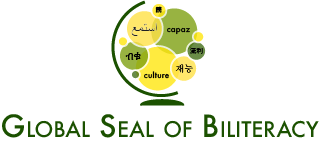 